Infoblad Trefpuntkerk Broek op Langedijk 	Zondag 5 januari 2020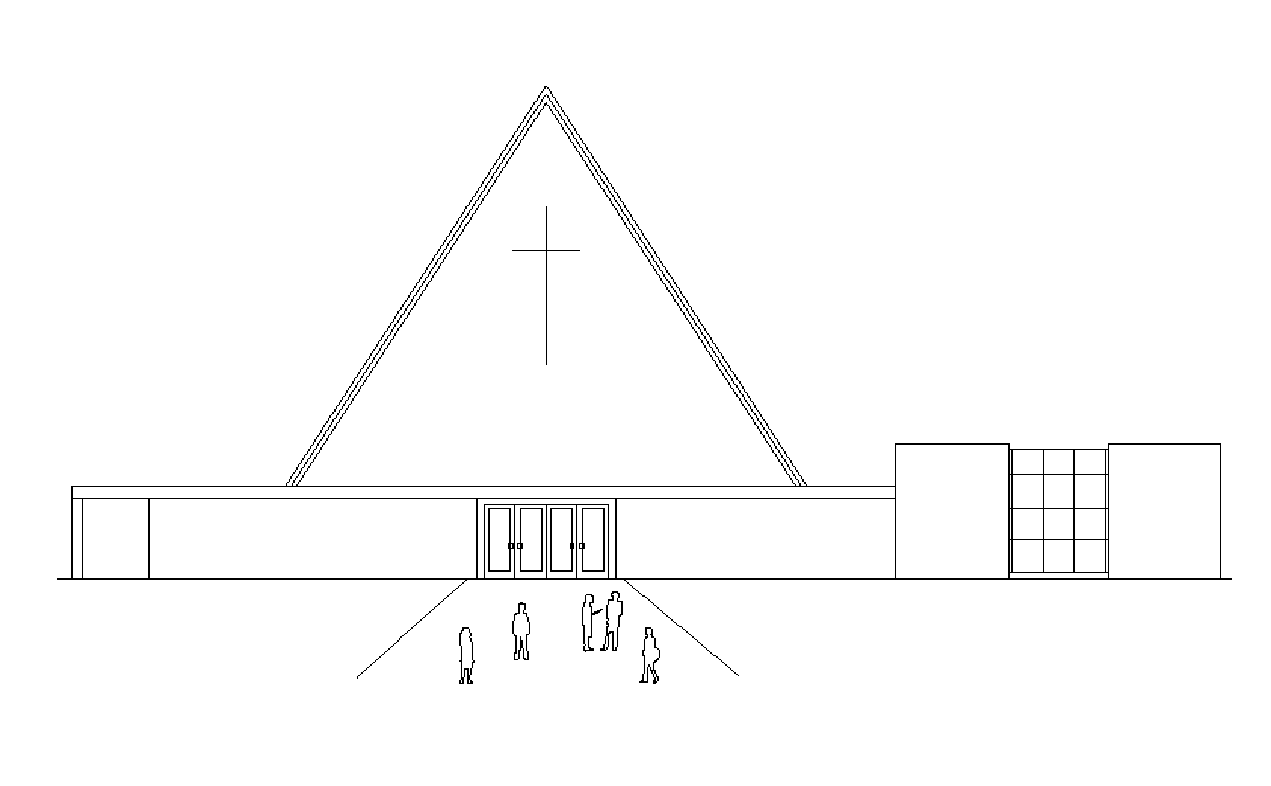 Jaargang 26, nummer 1		Voorganger: Da.J.E. van Zelderen                        Beamer: Peter VijnMuzikale begeleiding: Bert Rootmensen             Geluid: Sjoerd de Geus                                             Ouderling van dienst: Margreet Slot                    Koster: Clara van Dijk		     Kindernevendienst: kleuren in de kerk                Lector:  Rieneke Bak    ------------------------------------------------------------------------------------------------------------------------------WelkomLied 494: 1 en 2Bemoediging en groetLied 494:3Kyriëgebed Glorialied 498: 1,2 en 4Gebed tot de Heilige GeestSchriftlezing OT: Jesaja 60: 1-6Lied 72: 1 en 2Schriftlezing NT: Mattheüs 2:1-12Lied 72: 4 en 5OverdenkingLied 871CollecteVoorbeden, stil gebed en gesproken Onze VaderSlotlied 489Wegzending en zegen---------------------------------------------------------------------------------------------------------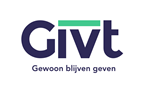 CollecteVandaag is de eerste collecte voor:  Aanloophuis de Steiger in Alkmaar.De Steiger in vijf punten:· Veilige plekAanloophuis De Steiger is een gezellige huiskamer in Alkmaar. Iedereen is bij ons welkom voor een gratis kopje koffie of thee, een luisterend oor en ontmoeting. Wij bieden al onze bezoekers een veilige plek; gastvrij, warm, gestructureerd en geborgen.· Luisterend oorHet delen van uw verhaal kan een opluchting zijn. In De Steiger geven wij onze aandacht door naar u te luisteren zonder direct een oordeel te geven. We accepteren uw situatie en kijken hoe we u kunnen helpen. Dit doen we graag voor u.· Brug naar hulpverleningBent u nieuwsgierig, naar wie wij zijn of heeft u vragen rondom praktische zaken in uw leven, een hulpvraag of vragen over zingeving? Wij adviseren u graag over de ondersteuning die wij kunnen bieden of een brug naar andere instanties.· Volwaardig mens-zijn voor iedereenVanuit onze christelijke identiteit steven wij naar een volwaardig mens-zijn voor iedereen. We doen dat graag samen met anderen omdat we van onze stad en haar bewoners houden. Dat betekent ook, dat we willen bijdragen aan de leefbaarheid van Alkmaar.· U bent welkomWilt u andere mensen ontmoeten? Zoekt u hulp? Of gewoon een praatje?  Kom dan langs tijdens onze openingstijden. Kijk ook rustig rond op de site om te zien wat er bij ons te doen is. Of u nu in Alkmaar woont, of daarbuiten; we hopen u snel te mogen begroeten!De tweede collecte is voor de kerk.Volgende week: Ds. Van Ligten, met muzikale begeleiding van Jan v.d. Kamp.
Woensdag is er weer 'Breek in de week' in Klein Trefpunt. De bloemengroet gaat vandaag, vergezeld van de beste wensen, naar Mevr. Wil Balder – Huibers, Dr. Manjoeroplantsoen 32, B.o.L. 